Protihrupne cestne ograje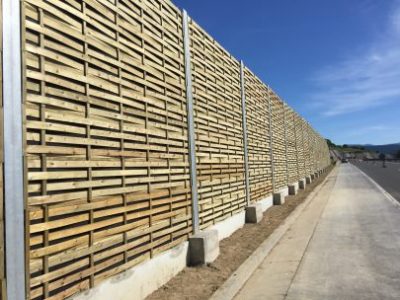 Vir: multivario.siPrimeri okoljskih zahtev in meril Verzija 1.0avgust 2021Predmet zelenega javnega naročanja V skladu z 22. točko prvega odstavka 4. člena Uredbe o zelenem javnem naročanju (Uradni list RS, št. 51/17, 64/19 in 121/21; v nadaljnjem besedilu: Uredba o ZeJN) mora naročnik okoljske vidike upoštevati, kadar so predmet naročanja protihrupne cestne ograje. Natančnejšo opredelitev tega predmeta določa 78. točka Priloge 1 Uredbe o ZeJN.Ti primeri okoljskih zahtev in meril se uporabljajo, kadar so predmet javnega naročila protihrupne cestne ograje.Ključni okoljski vplivi     Uničevanje gozdov, izguba biotske raznovrstnosti in erozija tal zaradi netrajnostnega upravljanja z gozdovi in nezakonite sečnje.Izčrpavanje neobnovljivih virov energije za proizvodnjo okolju manj prijaznih materialov za izdelavo protihrupnih ograj. Emisije CO2 in druge emisije, ki nastajajo pri proizvodnji materialov za proizvodnjo protihrupnih ograj. Nevarnost sproščanja strupenih snovi v okolje.Pristop k ZeJNNaročanje lesa iz zakonitih in trajnostno pridelanih virov. Uporaba materialov, ki so deloma ali v celoti izdelani iz obnovljivih virov, kakršen je les.Uporaba materialov, ki pri proizvodnji in v času uporabe povzročajo manj emisij CO2.Cilj iz Uredbe o zelenem javnem naročanjuNaročnik mora javno naročilo, ki vključuje predmet iz 22. točke prvega odstavka 4. člena te uredbe, oddati tako, da se v posameznem naročilu izpolni tisti cilj, ki je v nadaljevanju določen za ta predmet:delež lesa in/ali lesnih tvoriv v protihrupnih cestnih ograjah znaša najmanj 55% prostornine uporabljenih materialov za izdelavo protihrupnih cestnih ograj, razen če predpis, namen uporabe, krajevna arhitekturna tipologija ali prostorski akt to prepoveduje ali onemogoča.Okoljske zahteve in merila Protihrupne cestne ograje5.1.1 Tehnične specifikacije5.1.1 Tehnične specifikacijeNaročnik v tehničnih specifikacijah poleg ostalih zahtev, ki se nanašajo na predmet javnega naročanja ali posameznega sklopa, določi:Naročnik v tehničnih specifikacijah poleg ostalih zahtev, ki se nanašajo na predmet javnega naročanja ali posameznega sklopa, določi:1.Les in materiali na njegovi osnovi morajo izvirati iz zakonitih virov. Način dokazovanja:Ponudnik mora k ponudbi priložiti: – izjavo, da bo pri dobavi blaga izpolnil zahtevo, ali – potrdilo, da ima blago oziroma material, iz katerega bo proizvod izdelan, znak za okolje tipa I, iz katerega izhaja, da blago izpolnjuje zahteve, ali – potrdilo FSC3 ali PEFC4 za proizvod zadnjega v skrbniški verigi lesa ali – dovoljenje FLEGT5 če les izhaja iz države, ki je podpisala prostovoljni sporazum o partnerstvu z EU, ali – ustrezno dokazilo, iz katerega izhaja, da so zahteve izpolnjene. Naročnik med izvajanjem naročila preverja, ali ponudnik izpolnjuje zahteve.2.Les in materiali na njegovi osnovi morajo izvirati iz trajnostno pridelanih virov. Način dokazovanja :Ponudnik mora k ponudbi priložiti: – izjavo, da bo pri dobavi blaga izpolnil zahtevo, ali – potrdilo, da ima blago znak za okolje tipa I, iz katerega izhaja, da blago izpolnjuje zahteve, ali – potrdilo FSC ali PEFC zadnjega v skrbniški verigi lesa, ali – ustrezno dokazilo, iz katerega izhaja, da so zahteve izpolnjene;Ponudniki lesa, ki niso certificirani, navedejo količine in poreklo lesa, ki se uporablja v proizvodnji, skupaj z izjavo o njihovi zakonitosti. Naročnik med izvajanjem naročila preverja, ali ponudnik izpolnjuje zahteve.3.Zaščita lesa Premazi za les in sredstva za globinsko zaščito lesa ne smejo vsebovati aziridina in kromovih (VI) spojin ter več kot 130 g/l hlapnih organskih spojin (HOS). Premaz lesa ne sme biti razvrščen in označen z enim ali več stavki za nevarnost po Uredbi (ES) št. 1272/2008: – H331 (Strupeno pri vdihavanju), – H311 (Strupeno v stiku s kožo), – H301 (Strupeno pri zaužitju), – H330 (Smrtno pri vdihavanju), – H310 (Smrtno v stiku s kožo), – H300 (Smrtno pri zaužitju), – H351 (Sum povzročitve raka), – H334 (Lahko povzroči simptome alergije ali astme ali težave z dihanjem pri vdihavanju), – H350 (Lahko povzroči raka), – H340 (Lahko povzroči genske okvare), – H373 (Lahko škodi organom pri dolgotrajni ali ponavljajoči se izpostavljenosti) in H732 (Škodi organom pri dolgotrajni ali ponavljajoči se izpostavljenosti), – H350i (Lahko povzroči raka pri vdihavanju), – H400 (Zelo strupeno za vodne organizme), – H411 (Strupeno za vodne organizme z dolgotrajnim učinkom), – H412 (Škodljivo za vodne organizme, z dolgotrajnim učinkom), – H410 (Zelo strupeno za vodne organizme, z dolgotrajnim učinkom), – H413 (Lahko ima dolgotrajne škodljive učinke na vodne organizme), – H360F (Lahko škodi plodnosti), – H360D (Lahko škodi nerojenemu otroku), – H361f (Sum škodljivosti za plodnost), – H361d (Sum škodljivosti za nerojenega otroka), – H341 (Sum povzročitve genskih okvar), – H400 (Zelo strupeno za vodne organizme) in H410 (Zelo strupeno za vodne organizme, z dolgotrajnim učinkom), – H411 (Strupeno za vodne organizme z dolgotrajnim učinkom), – H412 (Škodljivo za vodne organizme, z dolgotrajnim učinkom). Premazom ne smejo biti dodani ftalati, ki so razvrščeni in označeni z enim ali več stavki za nevarnost po Uredbi (ES) št. 1272/2008: – H360F (Lahko škodi plodnosti), – H360D (Lahko škodi nerojenemu otroku), – H361f (Sum škodljivosti za plodnost).Način dokazovanja:Ponudnik mora k ponudbi priložiti: – izjavo, da bo pri dobavi blaga izpolnil zahtevo, ali – potrdilo, da ima blago znak za okolje tipa I, iz katerega izhaja, da blago izpolnjuje zahteve, ali – seznam vseh snovi za površinsko obdelavo, ki so jih uporabili pri izdelavi pohištva, varnostni list in tehnično dokumentacijo proizvajalca, ali – ustrezno dokazilo, iz katerega izhaja, da so zahteve izpolnjene. Naročnik med izvajanjem naročila preverja, ali ponudnik izpolnjuje zahteve.5.1.2 Merila za oddajo javnega naročila5.1.2 Merila za oddajo javnega naročilaZa razvrstitev ponudb naročnik poleg cene ali stroškov in morebitnih drugih meril določi:Za razvrstitev ponudb naročnik poleg cene ali stroškov in morebitnih drugih meril določi:1.Merilo »višji prostorninski delež lesa in/ali lesnih tvoriv«.Ponudba za dobavo protihrupne cestne ograje, ki vsebuje višji prostorninski delež lesa in/ali lesnih tvoriv, se v okviru tega merila točkuje z dodatnimi točkami na način, ki ga predvidi naročnik. Delež tega merila v razmerju do ostalih meril v razpisni dokumentaciji določi naročnik.Način dokazovanja:Ponudnik mora k ponudbi priložiti:- tehnično dokumentacijo proizvajalca, iz katere izhaja prostorninski delež lesa in/ali lesnih tvoriv, ali- drugo ustrezno dokazilo iz katerega izhaja izpolnjevanje merila.Naročnik med izvajanjem naročila preverja kako ponudnik izpolnjuje merilo.2.Merilo »nižje emisije CO2«Ponudba za dobavo protihrupnega panela, ki izkazuje nižje emisije CO2 zaradi transporta, se v okviru tega merila točkuje z dodatnimi točkami na način, ki ga predvidi naročnik. Delež tega merila v razmerju do ostalih meril v razpisni dokumentaciji določi naročnik.Način dokazovanja:Ponudnik mora k ponudbi priložiti:- tehnično dokumentacijo proizvajalca, iz katere izhajajo emisije CO2 vezane na transport, ali- drugo ustrezno dokazilo iz katerega izhaja izpolnjevanje merila.Naročnik med izvajanjem naročila preverja kako ponudnik izpolnjuje merilo.3.Merilo »stopnja absorbcije zvoka protihrupnega panela po standardu SIST EN 1793-1:2017«.Ponudba za dobavo protihrupne ograje, ki izkazuje višjo kategorijo protihrupnega panela glede na zmožnost absorpcije zvoka, se v okviru tega merila točkuje z dodatnimi točkami na način, ki ga predvidi naročnik. Delež tega merila v razmerju do ostalih meril v razpisni dokumentaciji določi naročnik.Način dokazovanja:Ponudnik mora k ponudbi priložiti:- tehnično dokumentacijo proizvajalca, iz katere izhaja, v katero kategorijo se uvršča protihrupni ograjni panel glede absorpcije zvoka, ali- drugo ustrezno dokazilo, iz katerega izhaja izpolnjevanje merila.Naročnik med izvajanjem naročila preverja kako ponudnik izpolnjuje merilo.4.Merilo »zvočna izolacija protihrupnega panela po standardu SIST EN 1793-2:2018«.Ponudba za dobavo protihrupne ograje, ki izkazuje višjo kategorijo protihrupnega panela glede na zmožnost zvočne izolacije, se v okviru tega merila točkuje z dodatnimi točkami na način, ki ga predvidi naročnik. Delež tega merila v razmerju do ostalih meril v razpisni dokumentaciji določi naročnik.Način dokazovanja:Ponudnik mora k ponudbi priložiti:- tehnično dokumentacijo proizvajalca, iz katere izhaja v katero kategorijo se uvršča protihrupni ograjni panel glede absorpcije zvoka, ali- drugo ustrezno dokazilo, iz katerega izhaja izpolnjevanje merila.Naročnik med izvajanjem naročila preverja kako ponudnik izpolnjuje merilo.5.Merilo »Zaščita lesa pred insekti in gnitjem«Ponudba za dobavo protihrupne ograje, ki izkazuje bolj kvalitetno zaščito lesenega dela protihrupnega panela pred insekti in gnitjem, se v okviru tega merila točkuje z dodatnimi točkami na način, ki ga predvidi naročnik. Delež tega merila v razmerju do ostalih meril v razpisni dokumentaciji določi naročnik.Način dokazovanja:Ponudnik mora k ponudbi priložiti:- tehnično dokumentacijo proizvajalca, iz katere izhaja način zaščite lesenega dela protihrupnega panela, ali- drugo ustrezno dokazilo, iz katerega izhaja izpolnjevanje merila.Naročnik med izvajanjem naročila preverja kako ponudnik izpolnjuje merilo.5.1.3 Posebno določilo pogodbe o izvedbi naročila5.1.3 Posebno določilo pogodbe o izvedbi naročilaNaročnik v pogodbenih določilih poleg ostalih zahtev, ki se nanašajo na predmet javnega naročila ali posameznega sklopa, določi:Naročnik v pogodbenih določilih poleg ostalih zahtev, ki se nanašajo na predmet javnega naročila ali posameznega sklopa, določi:1.V primeru, da ponudnik ne izpolnjuje pogodbenih obveznosti na način, predviden v pogodbi o izvedbi javnega naročila, naročnik od te pogodbe odstopi.